LAHORE SMART CITY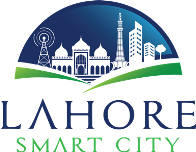          Registration Form Property DealersName of the Firm/Company____________________________________________________________Full Address______________________________________________________________________________Telephone No_________________Mobile No____________________Email___________________________Excise & Taxation Registration_____________________________________________(Attached Photo Copy)NTN No _____________________________________________________________(Attached Photo Copy)Name & Address of BankersBank				Branch				City_______________		_________________		_______________________________________		_________________		_______________________________________		_________________		_______________________Particulars of Directors/Party/PropertyName				CNIC					Nationality_________________		_________________		________________________________________		_________________		________________________________________		_________________		________________________________________		_________________		________________________________________		_________________		________________________________________		_________________		________________________________________		_________________		_______________________Year of Establishment______________________________________________________Brief Bio data of the Chief ExecutiveName________________________________________Qualification________________________________Residential Address (Current)________________________________________________________________Residential Address (Permanent)______________________________________________________________Telephone No.________________ Mobile No.___________________ Email:__________________________Dealer’s Employee(Authorized to Deal in this Office) Name___________________________	Name____________________________________Father’s Name_____________________	Father’s Name______________________________CNIC # __________________________	CNIC # ___________________________________Address__________________________	Address___________________________________Note:- Any change in the particulars will be intimated immediately________________										Applicant Signature _________________________						__________________Recommended/Not Recommended						Approved/Not ApprovedDocuments Required for Registration of DealersPhoto copy of CNIC duly attestedTwo photographs (1”x1”) of each Chief Executive and Authorized person Pay order as Registration fee in favor of “Lahore Smart City (Pvt) Ltd.”. In the case of renewal will pay Renewal fee.Bank Guarantee through, Pay Order or Crossed cheque against Security deposit.Bank Statement (Previous 06 Month)Certificate of Registration issued by Excise & Taxation Department.NTN Certificate.  Undertaking on stamp paper.